Música Semana 16 de cuarentena , 29/06 al 03/07.Actividad:Ingresa al link y escuchá la canción:https://www.youtube.com/watch?v=enVHR3HTxas	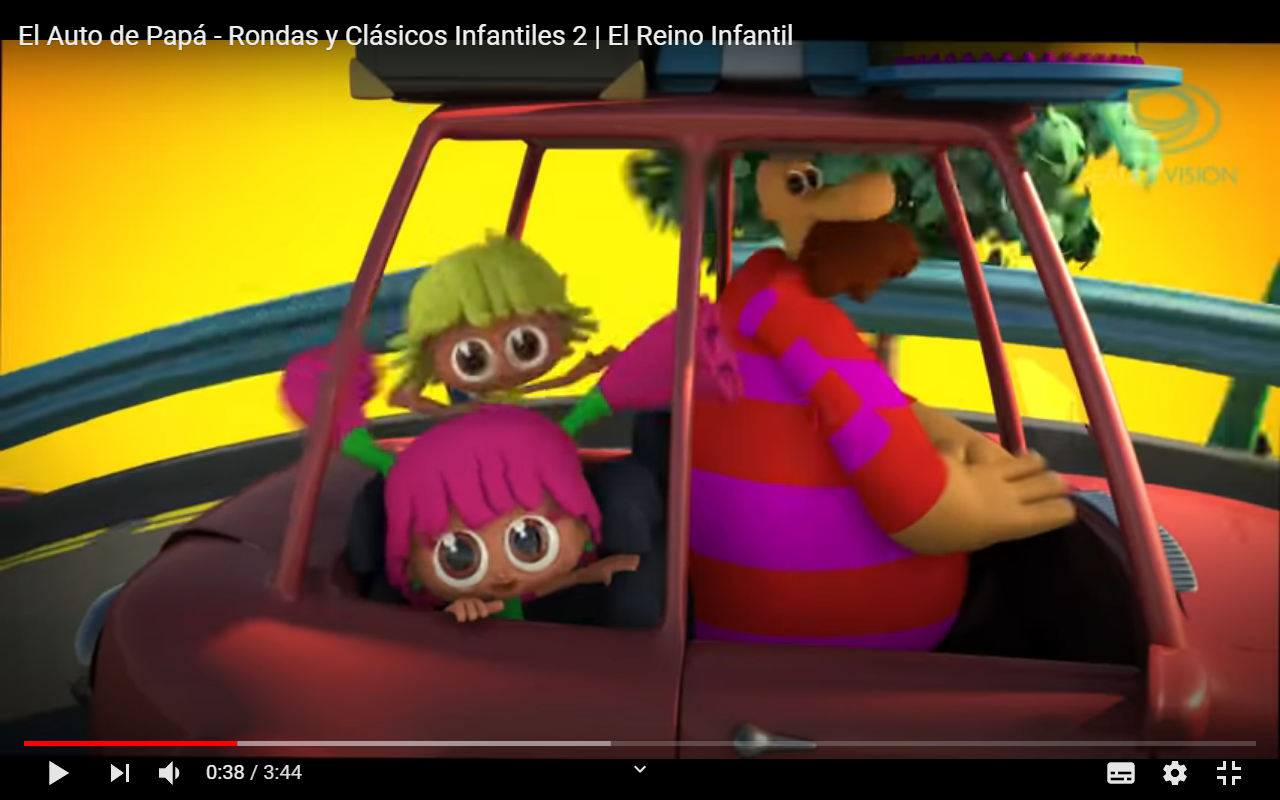 A Continuación deberás cambiar las palabras de la canción “El auto de papá” por las de “ La canción de la independencia”. Si aún no sabes leer pídele ayuda a alguien para cantarla! Canción de la Independencia En mil ocho dieciséisFuimos libres de una vezEn un congreso en Tucumán Declararon libertadFueron en carretas  (si si si)Rompiendo cadenas (si si si)Fue un 9 de Julio (si si si)Nuestra independencia (si si si)Con su espada San MartínLos Andes supo cruzarY a todos nos regaló La valiosa libertadFueron en carretas  (si si si)Rompiendo cadenas (si si si)Fue un 9 de Julio (si si si)Nuestra independencia (si si si)Libertad, libertad, que linda es la libertad!Si pueden filmarse cantándola me encantaría que me manden video al mail!! Les mando un abrazo.-Profe Gastón.